研学平台（网页版）使用手册前辅【知网研学】平台简介知网研学平台是在提供传统文献服务的基础上，以云服务的模式，提供集文献检索、阅读学习、笔记、摘录、笔记汇编、论文写作、学习资料管理等功能为一体的个人学习平台。该平台为您提供WEB版、桌面版、手机APP版、iPad版、微信小程序，多端数据云同步，满足您在不同场景下的学习需求。知网研学平台地址：x.cnki.net特别说明：原对知网研学的“CNKI研学平台”、“研学平台”、“CNKI协同研究型学习平台”、“E-Study”等名称，现统一规范名称为【知网研学】。注册/登录推荐浏览器：优先推荐使用谷歌、火狐浏览器。同时支持使用360极速模式、QQ极速浏览器、safari浏览器等HTML5新特性兼容性好的浏览器。注：新用户注册时，同一手机号每天获取验证码不超过3次。若超过3次当日将不能注册。绑定资源账号使用【知网研学】平台阅读CNKI文献，需要绑定机构资源账号。在知网资源可使用的IP范围内，系统将自动绑定机构资源账号（需使用校园网）。如未成功，可在登录后，点击头像或账户名，进入个人中心-绑定资源账号，手动填写机构资源账号，绑定成功后即可打开文献阅读学习。如下图所示：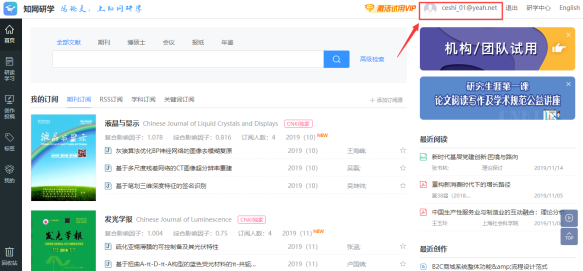 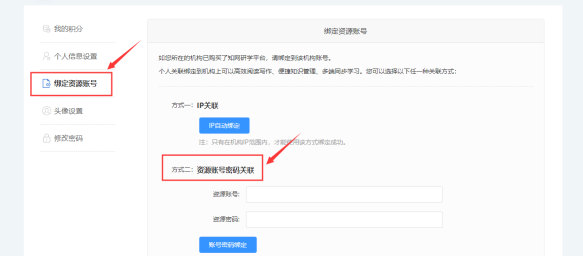 注：已经打开阅读过的文献在IP范围外仍可继续阅读，未阅读过的文献需具备漫游权限的用户才可阅读。除在线阅读外的其他功能均不受IP限制，随时随地可使用。研读学习添加文献检索添加执行检索操作时，可在研学平台首页检索栏输入关键词检索，除此之外也可在专题模块的检索栏或点击“检索添加”进行全库检索，如下图所示：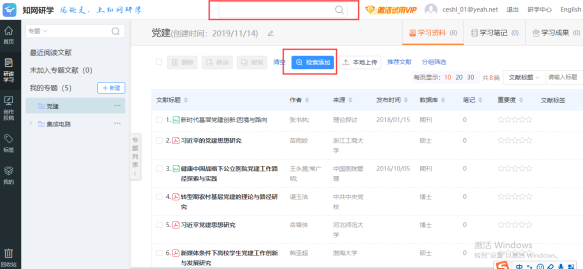 在下图所示的检索结果页面中，您可在检索结果页勾选需要的文献，直接“批量收藏”文献到所在专题下；也可以点击右侧「收藏」一栏中的图标，单篇收藏文献到专题。收藏成功后，回到【研读学习】页面，刷新后，就可以看到新添加的文献。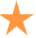 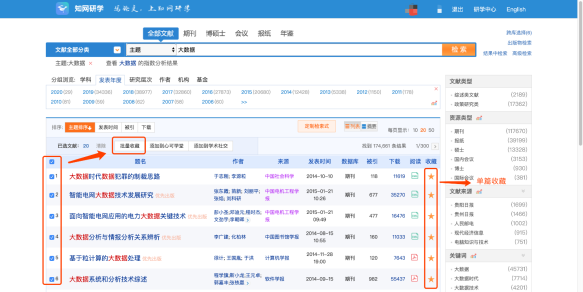 本地上传点击“本地上传”，可将本地文档上传到专题下进行统一学习。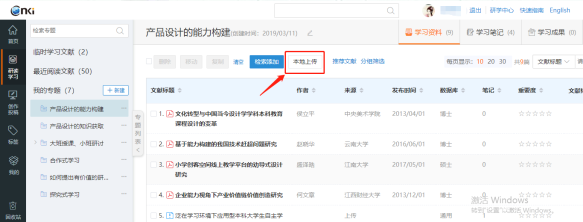 浏览器插件添加文献您可通过使用浏览器插件将文献题录下载到研学平台。目前研学平台插件只支持Chrome浏览器。 【文献采集助手】插件下载地址：https://x.cnki.net/search/Home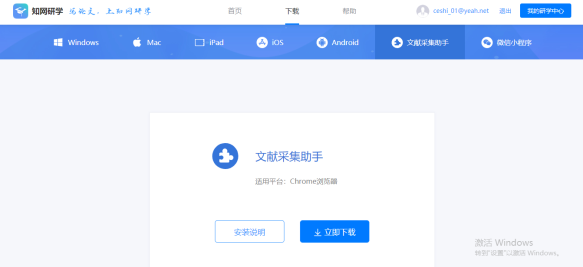 在线阅读通过图标区分XML文献（）和PDF文献（），如下图所示：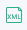 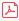 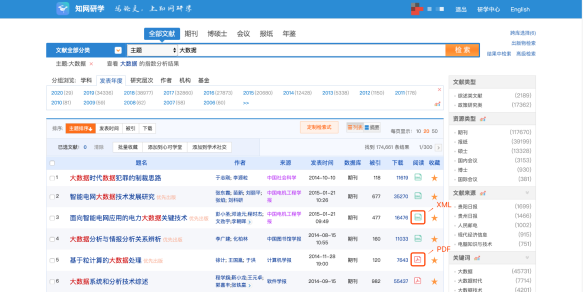 XML文献阅读点击文献题名，开始阅读文献。在阅读过程中，可以完成如下操作：查看章节目录/参考文献/图表/知网节平台完成了对大量文献的篇、章、节、图、表、公式的碎片化加工。点击左侧栏章节名称，可实现内容的自动跳转定位。点击图表名称，可以实现文中图表的快速定位。并且当鼠标定位在图表的时候，可以放大或缩小图表，也支持对图表进行“笔记、摘录、涂鸦”的操作，具体如下图所示：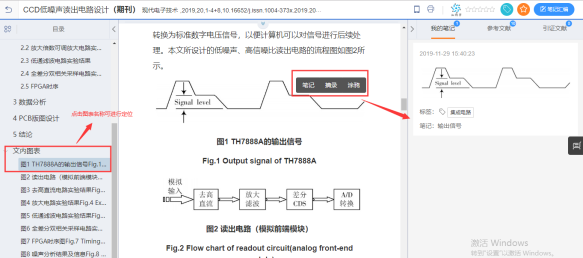 点击作者姓名，可自动跳转到该作者的知网节，了解该学者的基本信息、研究方向、主要成果等。如下图所示：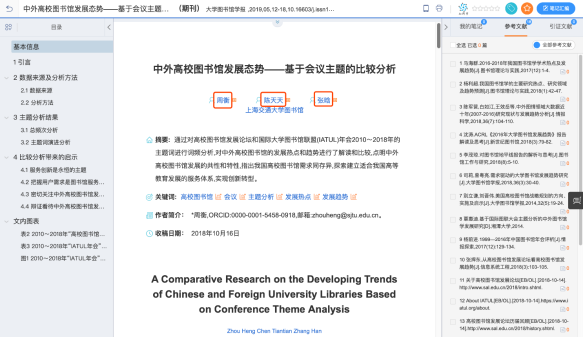 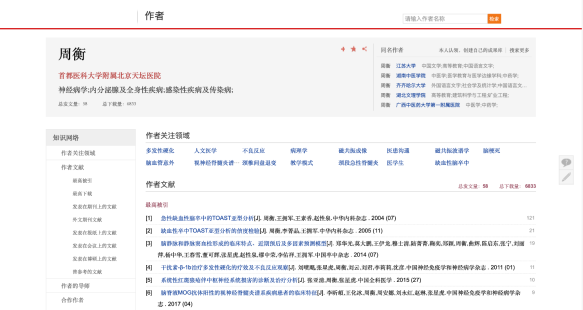 点击单位名称、关键词、基金等，也可自动跳转到对应的知网节，了解相关文献、关注度指数分析等。在阅读的过程中，单击参考文献角标，在右侧“参考文献”标签下，将自动定位到该参考文献（如下图所示）。点击参考文献，即可直接打开该参考文献进行阅读。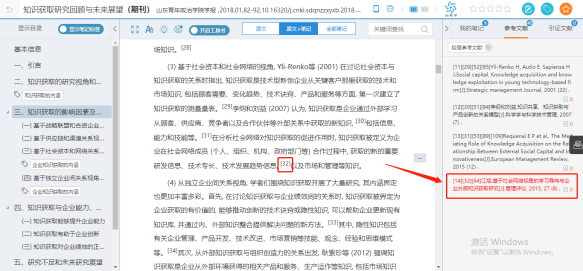 目录管理选中目录章节后，单击右键，支持对目录进行【添加子目录、添加内容、插入其他章节、删除目录、重命名】操作。其中，选择“插入其它章节”，即可插入该专题下其他文献的章节。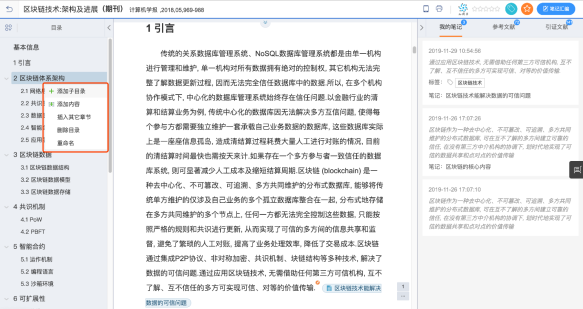 添加段落笔记可对文章内容中的某一段落，添加段落笔记。点击某一段落的内容，在该段落的右下方会出现【】的图标，选择“添加段落笔记”即可，具体如下图所示：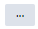 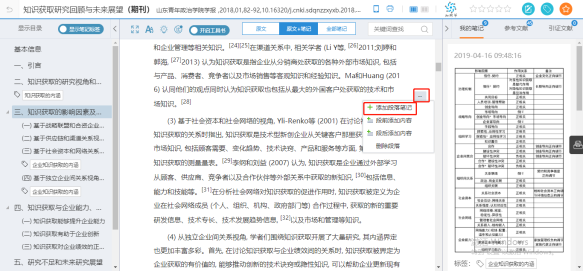 原文内容管理：段前/段后添加内容、删除段落可对当前文献的内容进行编改，即选择“段前添加内容”和“段后添加内容”（如下图所示）。您也可以删除原文献的段落，也可以删除自己添加的段落。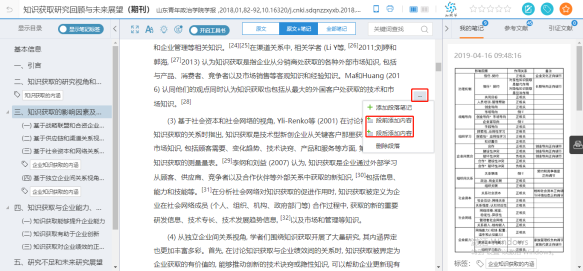 工具书阅读文献时，可在当前页面查看文内专业名词的工具书解释，如下图所示：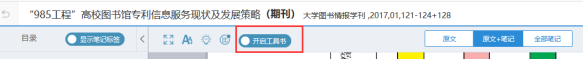 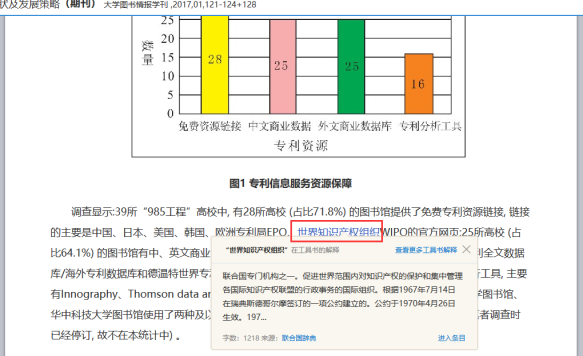 PDF文献阅读PDF文献可以通过目录导航，查看文章内容。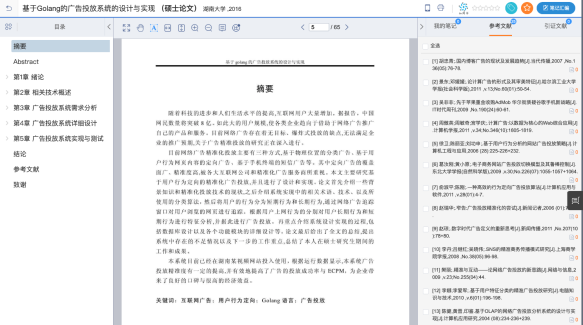 记笔记做笔记在阅读的过程中，可随时做笔记，并且所做的笔记内容会对应插入到原文。选择需要做笔记的原文内容，点击“笔记”，进行笔记添加即可。如下图所示：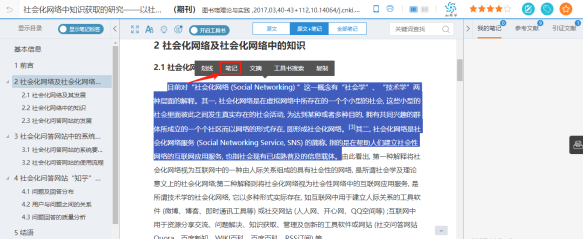 所做笔记的内容，也支持插入超链接、图片、附件、公式等，如下图所示：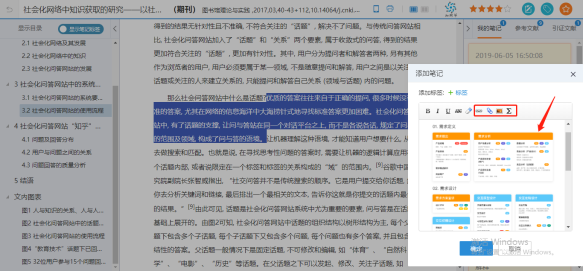 内容摘录在阅读的过程中，发现对自己有价值的内容，选择相应内容后，点击“文摘”，内容就会自动摘录到“我的文摘”库中，方便总结个人学习成果以及个人创作中作为直接参考和引用的素材。如下图所示：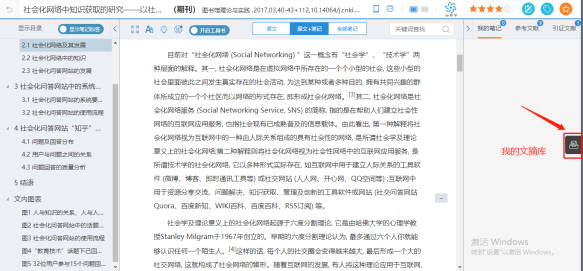 分类查看笔记点击“全部笔记”标签，可以分别按照文献、笔记标签、引用关系查看本篇文献笔记。如下图所示：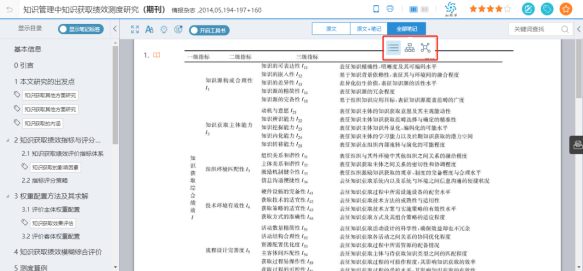 按照笔记标签查看：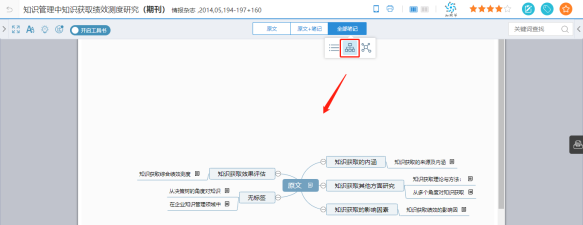 按照引用关系查看：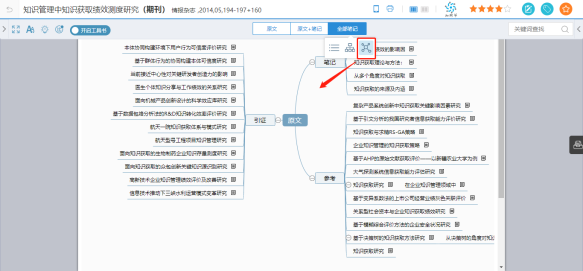 笔记汇编单篇文献笔记汇编文献阅读结束后，可以将该篇文献中所做的全部笔记以文档的形式汇总出来，从而完成了文献从厚读薄的过程。在文献阅读页面，点击“笔记汇编”，如下图所示：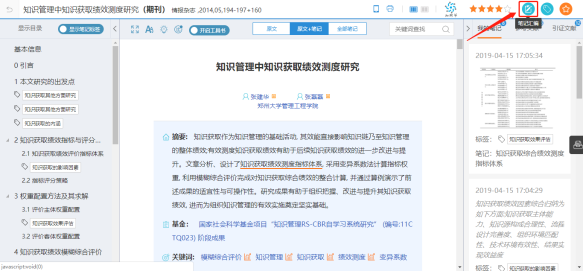 支持对汇编的笔记文档进行再次编辑修改，如写下新的想法、观点等。编辑过程中，还可插入我的文摘、我的笔记、笔记汇编、我的创作、我的专题、CNKI文献等在线素材，如下图所示：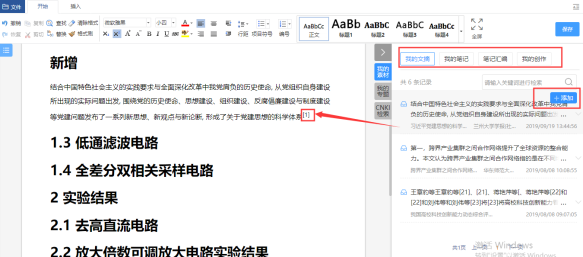 插入我的文摘后，系统会自动形成引文链接，减少您手动输入编辑的时间，提升学习效率。该引文链接同时支持编辑修改，如下图所示：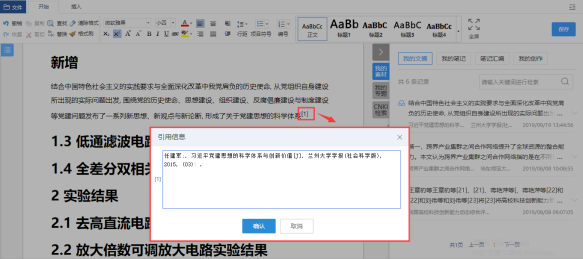 专题笔记汇编返回研读学习主页面，选中任意一个学习专题，点击“学习笔记”，可以查看本专题下所有文献的笔记。点击“一键汇编”，就可将本专题下全部笔记汇编成文档。如下图所示：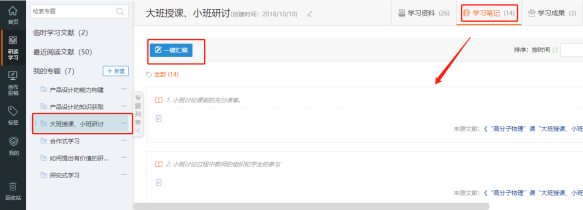 与单篇文献笔记汇编的操作相同，汇编完成后，可在“学习成果”中查看。如下图所示：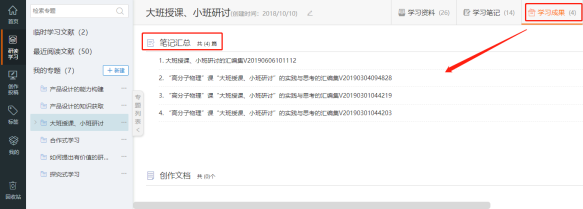 创作投稿新建创作在研学平台主界面，选择“创作投稿”，点击“新建”，即可创作新的“文档”“思维导图”和“新建文件夹”，如下图所示：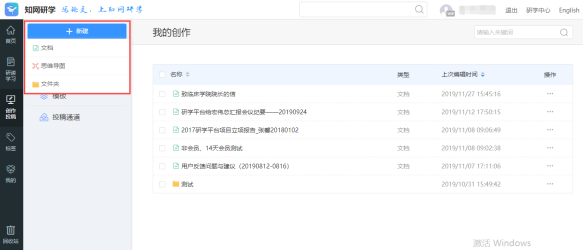 导入/上传模板新建创作时，可以基于空白模板开始创作，也可上传撰写本类文档相关的模板，也可上传导图大纲模板。如下图所示：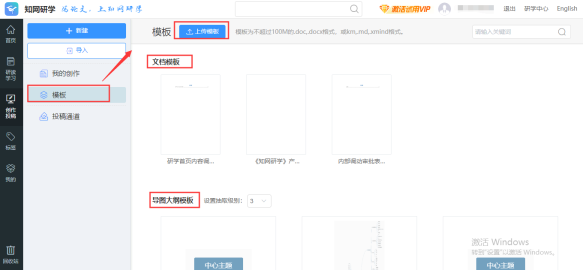 点击文档模板，可以预览模板内容并加以使用，还可以对模板进行再次编辑。如下图所示：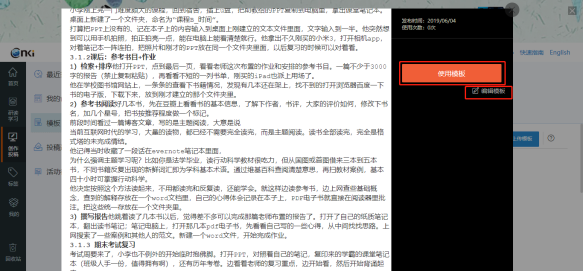 点击导图大纲模板，可以根据抽取级别将导图转为文档模板，可直接用于文档编辑，如下图所示：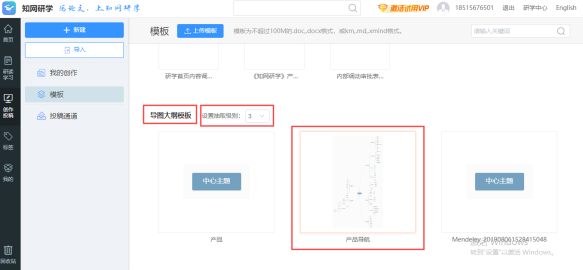 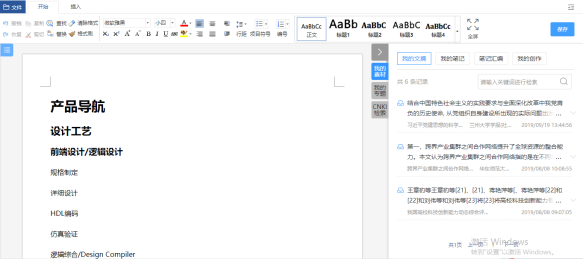 内容编写使用模板后，自动进入内容编写页面。如下图所示：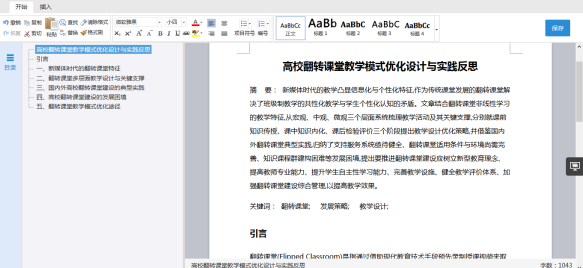 插入多媒体内容在内容编写的过程中，可以支持插入特殊符号、公式、超链接、图片、表格、音视频、在线素材、引用等。以插入视频为例，依次点击“插入”、“视频”，选择视频文件，完成插入。插入的音视频文件均可在线播放。如下图所示：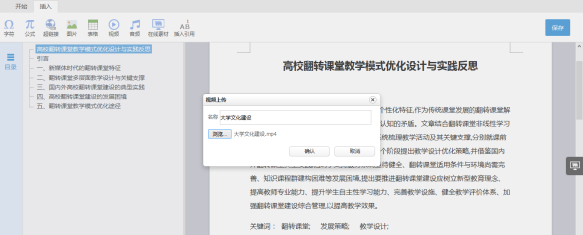 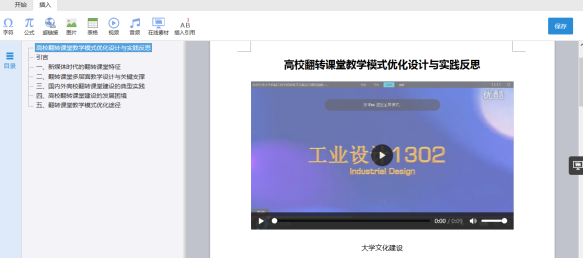 引用在线素材点击页面右侧【我的素材】、【我的专题】、【CNKI文献】按钮，可以检索并插入在线素材，包括我的文摘、我的笔记、笔记汇编、我的创作、我的专题、CNKI文献等。以插入文摘为例，鼠标移入某条文摘后，出现“添加”按钮，点击“添加”，本条文摘会自动插入到编辑器中。如下图所示：插入在线素材后，系统会自动生成引用的题录信息。点击参考文献角标，可修改题录信息。如下图所示：手动插入引用如需手动插入引用，可点击“插入-插入引用”，系统自动按照引用顺序生成引用角标。点击数字，可对题录信息进行编辑。如下图所示：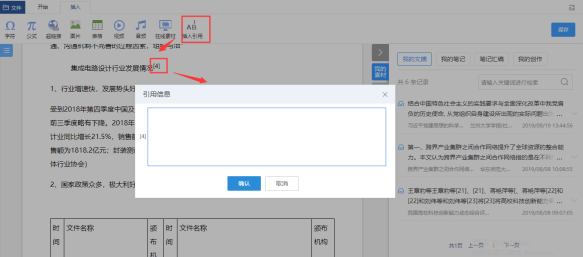 版本管理对于同一项创作，系统支持多个版本的编写，并可进行各版本内容比对。选择需要对比的文档，点击【文档比较】，即可查看对比结果。如下图所示：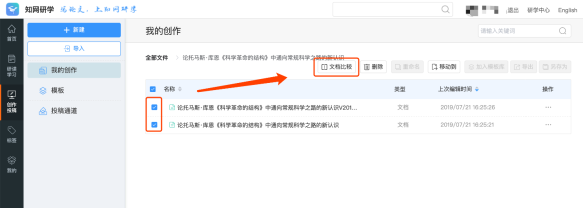 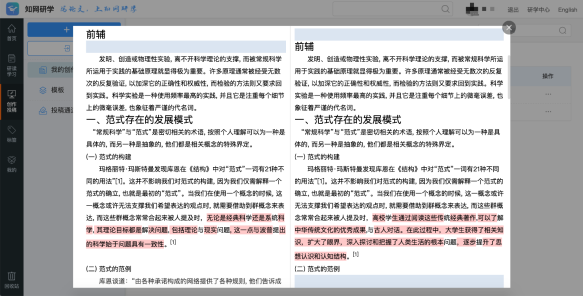 文档导出创作的文档可以导出为word、pdf格式。如下图所示：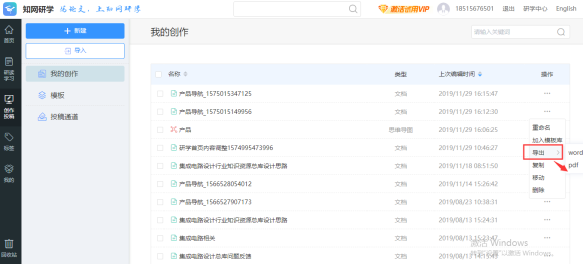 投稿通道研学平台提供了多种期刊的官方投稿地址和CNKI腾云采编平台投稿地址，您可按学科导航选择查看。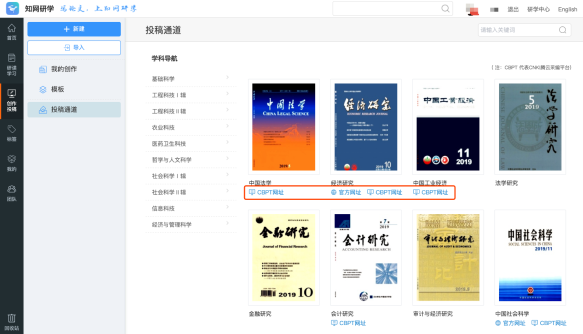 标签管理研学平台支持将个人笔记标签和文献标签，“按名称”或“按专题”分类，如图所示：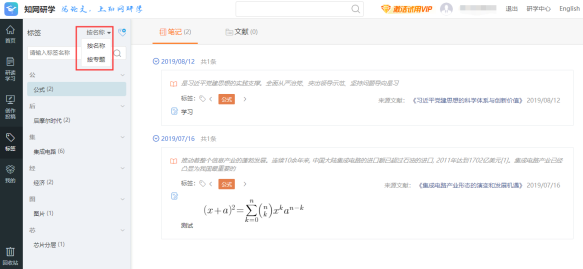 新建标签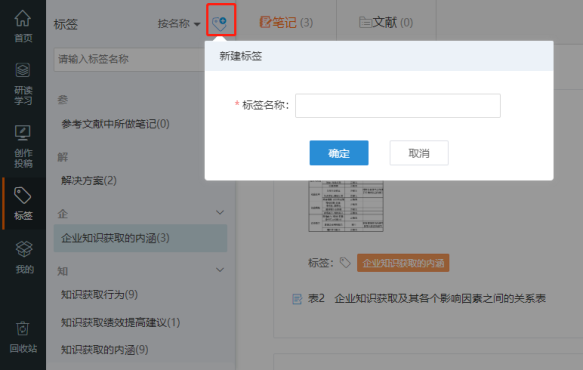 编辑标签/删除标签鼠标定位到标签时，会出现两个按钮，分别是“编辑标签”和“删除标签”，如下图所示：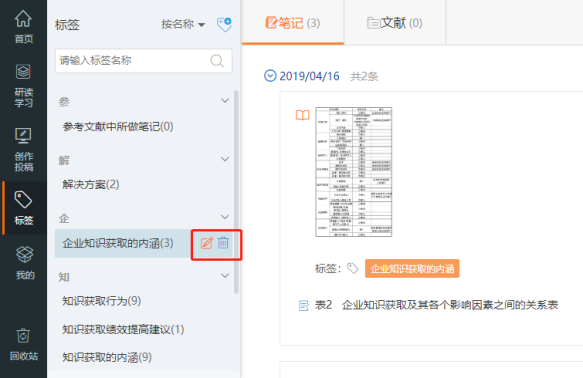 点击某个标签，右侧便会呈现该标签对应的笔记内容及所在文献，具体如下图所示：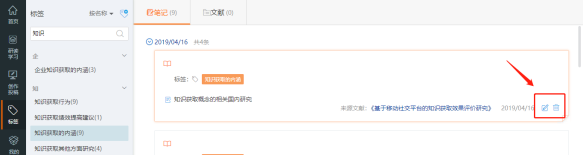 订阅添加订阅源研学平台提供多种订阅方式，包括学科订阅、CNKI期刊订阅、RSS订阅和检索式订阅，您可以根据需要自行选择，如下图所示：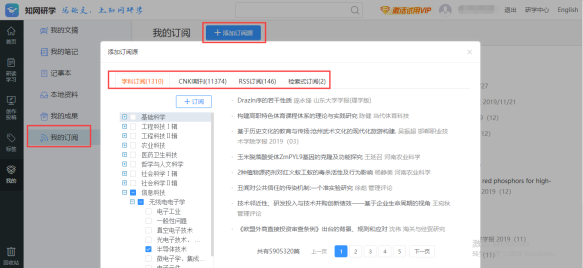 订阅的资源添加到专题您可以将订阅推送的文献单篇添加到专题，也可以“全部添加到专题”。订阅完成后，每次登录研学平台，即可在首页“我的订阅”看到推送的最新文献。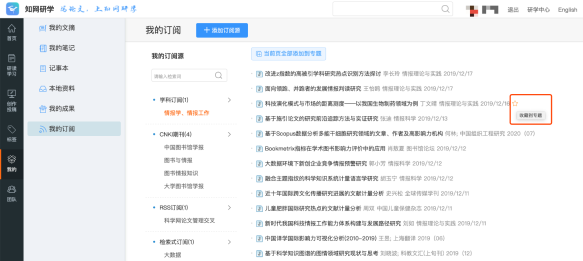 回收站删除至回收站的每一类资料都可以单个或批量还原到原位置，也可彻底删除。